Appendix 2: Signature Form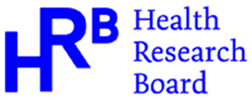 HRB Post-Doctoral Internship Programme Application – Signature FormFull name of applicant:Signatures below confirm acceptance and agreement with HRB’s Terms and Conditions, that the Institution has read the guidelines, ensures the applicant meets the eligibility criteria, and is supportive of his/her application being considered for a HRB Post-doctoral Internship.1. VP Research or equivalent person authorised to endorse research grant applications for the Host Institution: I confirm that the host institution is willing to accept and administer the award, if successful. Name (BLOCK CAPITALS): Position/ Institution (BLOCK CAPITALS):Signature:							Date: Email address: 2. Host Institution Sponsor: Name (BLOCK CAPITALS): Signature:							Date: Email address: 3. HRB Post-doctoral Internship Programme applicant:Name (BLOCK CAPITALS): Signature:							Date: